Sample Invitation Letter to Parents and Families{Date}Greetings families of {insert school name},You are invited to attend {insert PTA name}’s Take Your Family to School Week, February 10-17, 2019. During this week {Insert PTA name} will host {list/describe program activities, highlights and dates/times} to celebrate the founding of National PTA!There are also numerous opportunities to help out! We are looking for families to help {Insert specific ways you want parents to volunteer}. If you are interested, please contact {insert contact person}.Research shows that family engagement supports student success. Students with involved parents are more likely to earn higher grades and pass their classes, attend school regularly, have better social skills and go on to postsecondary education. Take Your Family to School Week is one great way for you to do so. We hope to see you there!  Sincerely, {PTA President}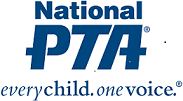 